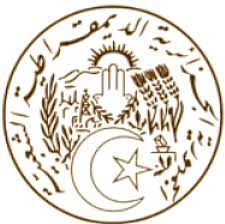 REPUBLIQUE ALGERIENNE DEMOCRATIQUE ET POPULAIREUniversal Periodic Review40th   Session27 January 2022Algeria Intervention on the Third Cycle of the UPR of Republic of Moldova Mr. President,We welcome the delegation of Moldova and thank them for the presentation of its 3rd national report on UPR.We commend the adoption by the Republic of Moldova of The National Human Rights Action Plan for 2018-2022, and the establishment of the National Human Rights Council in 2019.My delegation would like to recommend to the Republic of Moldova the following:Continue to strengthen the role of the Ombudsman and the Equality Council, including by promoting relevant legislative amendments. Continue its efforts to implement the Action Plan for Human Rights 2018-2022; develop and implement of a new policy document post-2022.Continue promoting steady economic development in order to further improve living standards of its people.Harmonizing the national legal framework in line with international standards related to hate crime. In conclusion, we wish to the delegation of Moldova, a very successful review. Thank you                                                                                                                                                                                                                1 minute 30 secondsMISSION PERMANENTE D’ALGERIEAUPRES DE L’OFFICE DES NATIONS UNIES A GENEVE ET DES ORGANISATIONS INTERNATIONALES EN SUISSEالبعثة الدائمة للجزائر لدى مكتب الأمم المتحدة بجنيف والمنظمات الدولية بسويسرا